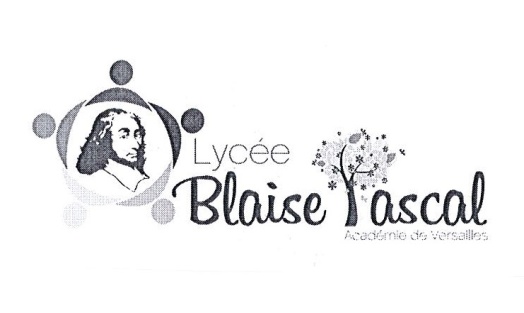 Gestion des Aides Sociales : Fonds Social Lycéen (FSL) et Caisse de Solidarité (CS)Calcul du Quotient de la familleRevenu fiscal de référence / nombre de parts = quotient familial (avis d’imposition)Si la situation actuelle a évolué depuis l’année N-1, celle-ci est mise à jour avec les documents nécessaires à sa prise en compte (attestation CAF, pôle emploi…)Grille aide demi-pension et voyage pour les élèves du secondaireGrille aide demi-pension et voyage pour les élèves de CPGEFonds Social LycéenAide à la demi-pension en prioritéCaisse de SolidaritéAide aux voyages et aux sorties scolaires en prioritéAide à la demi-pensionAide à l’achat d’équipement ou de matériel scolaire Aide aux transportsAide aux soins médicauxQFTranche QF régionTARIF repasFSLDPCS montant restantCS voyagesA≤183 €            1,50 € 50%90%90%B≤353 €            1,70 € 40%75%75%C≤518 €            1,90 € 30%50%50%D≤689 €            2,10 € 20%40%E≤874 €            2,30 € 10%30%F≤1 078 €            2,50 € 5%20%QFTranche QF régionTARIF repasCS montantCS voyagesA≤183 €            1,50 € 95%90%B≤353 €            1,70 € 85%75%C≤518 €            1,90 € 65%50%D≤689 €            2,10 €  20%40%E≤874 €            2,30 €  10%30%F≤1 078 €            2,50 €  5%20%